DateAttn: Contact_name (if missing use “Department of Accounting/Finance”)T_name BM_addr1 BM_addr2BM_city, BM_state  BM_zip-BM_zip_extDear Employer:The Bureau of Labor Statistics (BLS) of the U.S. Department of Labor needs your help. We need to hear from businesses like yours as we measure employment involved in the production of green goods and services. We need to hear from every company, even if your company is not involved in producing green goods or services, to get an accurate picture of the economy.  Green goods and services are defined as those that benefit the environment or conserve natural resources. Examples are listed on the following pages. We are requesting that you participate by responding to the attached survey. Please complete and return the survey within 30 days of receipt.  Your business may have more than one location, and each location may be involved in a different activity. Please respond for the activities performed at the individual worksite identified in Question 1 of the survey. If you have any questions, please contact our helpdesk by calling toll free at [toll-free number] or by emailing [_ _______@bls.gov].Thank you for your participation.Sincerely yours,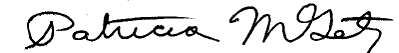 Patricia M. GetzAssistant CommissionerOffice of Industry Employment Statistics, Office of Employment and Unemployment StatisticsConfidentiality Statement. The Bureau of Labor Statistics, its employees, agents, and partner statistical agencies, will use the information you provide for statistical purposes only and will hold the information in confidence to the full extent permitted by law. In accordance with the Confidential Information Protection and Statistical Efficiency Act of 2002 (Title 5 of Public Law 107-347) and other applicable Federal laws, your responses will not be disclosed in identifiable form without your informed consent. This report is authorized by law 29 U.S.C.2.  Paperwork Reduction Act Statement.  Your voluntary cooperation is needed to make the results of this survey comprehensive, accurate, and timely. We estimate that completing this form will take an average of 15 minutes. This estimate takes into account time for reviewing instructions, searching existing data sources, gathering and maintaining the data needed, and completing and reviewing the information.  If you have any comments regarding this survey, including suggestions for reducing the burden, send them to the Bureau of Labor Statistics, Office of Industry Employment Statistics, Paperwork Reduction Project, 2 Massachusetts Avenue, N.E., Room 4840, Washington, DC 20212.  The OMB control number for this voluntary survey is 1220-XXXX and expires on Month, Day Year.  Without a currently valid number BLS would not be able to conduct this survey.Green Goods and Services Survey				       Bureau of Labor Statistics                        U.S. Department of Labor    O.M.B. No. 1220−XXXX Expires Month, Day YearPlease complete and return this form within 30 days.  If you need help completing this form, send an email to ___@bls.gov, or call tollfree#.  Thank you!Is this the address where this worksite is physically located?  						 Please report data for your worksite located at the address below. If this address is no longer correct, please enter the updated address in the space provided. 	 What is your contact information?  Please provide contact information for the person or persons who completed this form.Primary contact’s name:  _____________________________________Title:_________________________________Phone:  (______)________ - ___________ __email:________________________________Business website:______________________Secondary contact’s name:  ____________________________________Title:________________________________Phone:  (______)________ - _____________email:_______________________________How many employees are at this worksite?  Please provide the number of employees, both full and part-time, who worked at the site listed in Question 1 during the pay period that includes January 12, 2010. Include: 						Full or part-time paid workers 			Workers on paid leave 			Workers assigned temporarily to other unitsIncorporated firms - paid owners, officers, and staff			Do Not Include: Contractors and temporary agency employees not on your payrollUnpaid family workersWorkers on unpaid leaveOwners, proprietors, and partners of unincorporated firmsWorkers not covered by unemployment insuranceDoes this worksite produce goods or services that fall into one or more of the following green goods and services categories?  Please provide percent of sales for each category as applicable.  Please consider the goods and services you produce for sale or for transfer within your company.Do not consider internal green practices, such as recycling programs, use of renewable energy, use of green office products or cleaning materials, use of energy-efficient or pollution-reducing equipment or practices at the worksite, etc.What was this worksite’s fiscal year for 2010?  Please provide us with your worksite’s 2010 fiscal year.U.S. Department of LaborBureau of Labor Statistics2 Massachusetts Avenue, NE, Room 4840Washington, DC 20212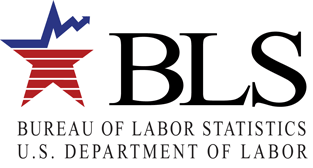 U.S. Department of LaborBureau of Labor Statistics2 Massachusetts Avenue, NE, Room 4840Washington, DC 20212Bureau of Labor Statistics2 Massachusetts Avenue, NE, Room 4840Washington, DC 20212Bureau of Labor Statistics2 Massachusetts Avenue, NE, Room 4840Washington, DC 20212Number of employees for pay period that includes January 12, 2010